LNPA Transition Oversight Sub-CommitteeOctober 10, 2018 Conference CallFinal Meeting NotesAttendanceNumberportability.com Website Uniformity Discussioniconectiv delivered the attached presentation regarding enhancements being made to the public portion of numberportability.com. Send any feedback you have on the new layout to cma@numberportability.com.Information related to suggested enhancements for the secure portal used by NPAC Users will be sent out to the User account base at a later date. Regional Tunables Discussion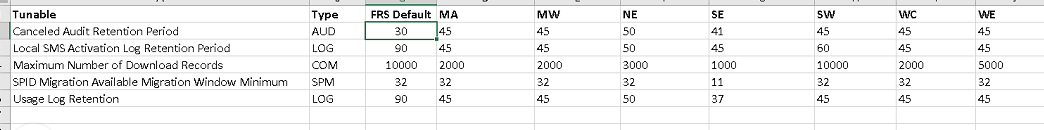 The iconectiv PE provided the listing of NPAC Regional Tunables that have inconsistent values. Providers were asked if anyone could recall why the tunables were different.Verizon had no recollection and suggested picking a value for each tunable to use for all regions to make them consistent. CentryLink concurred. ATT recalled an issue from the past in the SE region that explained the low number for maximum download records but that is not a problem now.  Downloading up to 10,000 on the interface was a problem then, but not now and it was corrected over 12 years ago.Charter had no concern with standardization.The group agreed to use 45 days for the Canceled Audit Retention Period, Local SMS Activation Log Retention Period, and Usage Log Retention. 32 days will be used for SPID Migration Available Migration Window Minimum. New Action Item 10102018-01:  iconectiv PE to provide a recommendation for maximum number of download records for the November meeting.NPAC Clean-up Sub-team Update The Sub-team (PIM 118) is proposing the following and would like approval from the TOSC during the November meeting.NOTE: These are all focused on the 202 SPIDs remaining unresolved with some Active Data in NPAC, yet the SPID is either associated with a company that is now Out of Business or has informed the LNPA during transition onboarding they no longer want/use the SPID.Allow the LNPA to submit SPID Migrations via an expedited process to re-assign code ownership in the NPAC to match what the NANPA reflects on their Utilized Code Reports (www.nationalnanpa.com/reports/reports_cocodes.html). Engagement of the impacted companies to follow the normal process is a challenge.There are around 65 SPIDs covering about 700 NPA-NXX codes for which this step can be taken. The number of actual SPID Migrations would be much less than 700 as some of the correct assignments are for the same Previous Owner-New Owner pair in the same region.It would still take a multi-month period to fit these Migrations into the weekly rotation. Service Provider requested Migrations would take priority over the cleanup Migrations should regional threshold be reached.Allow the LNPA to remove LRNs for these SPIDs when no other data exists for that SPID. For some SPIDs this would be the first and only step. For other SPIDs it would be a secondary step conducted after other updates have been made.Allow the LNPA to submit disconnect requests for the Active SVs which are not in service and have been individually dialed.Allow the LNPA to submit cancel request for Pending SVs. This is a small set and the SVs have Future Dates.Allow the LNPA to remove NPA-NXX codes which appear to have been created in NPAC by mistake in the past. These codes are not in the NANPA records. This is a very small set – less than 5.New Action Item 10102018-02:  Service Providers to review the NPAC Cleanup Sub-team proposal from the October 10, 2018 meeting related to out of business entities that no longer want/use SPIDs that have active NPAC data and provide feedback during the November meeting. PIMs and Change Orders UpdateThe iconectiv CMA delivered the attached presentation on PIM and Change Order progress.Participants were asked about the desired process to notify providers when NPAC altSPID cleanup work is being done. Verizon mentioned that there is a need to understand the scope or length of time that a particular cleanup effort will take. Charter asked if the companies impacted will be notified of the activity. iconectiv noted that the work is related to altSPIDs that no one has used and they don’t know where they came from. Change orders will be updated in the Change Order summary in the November meeting and on website. New Business  - NoneOctober 2018 Meeting Adjourned at 11:07AM EasternNext Full Meeting … November 6-7, 2018:  Location Tampa, FL…Hosted by SyniverseNameCompanyNameCompanyCompanyLisa Marie Maxson10XPeopleGeorge MercadoiconectivKim IsaacsAllstreamSharon OddyiconectivDavid AlreadAT&TGeorge TsacnarisiconectivRenee DillonAT&TPat WhiteiconectivLisa Jill FreemanBandwidthCarolee HallIdaho PUCNancy CornwellCellcomBridget Alexander-WhiteJSIJoy McConnell-CouchCenturyLinkLynette KhirallahNetNumber Glenn ClepperCharterAnand RathiNeustarKathy TroughtonCharterShannon SevignyNeustar PoolingArnold MonellCincinnati BellAnn FenaroliSprintRandee RyanComcastKaren RiepenkrogerSprintMichael DohertyiconectivBale PathmanVerizon WirelessDevon FreshnockiconectivKathy RogersVerizon WirelessDeborah LashericonectivDeb TuckerVerizon WirelessJohn Malyariconectiv